Chicago Community
Mennonite Church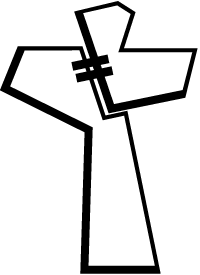 425 S. Central Park Blvd., Chicago, IL 60624(773) 343-4251 | info@ccmcil.orgwww.ccmcil.org | facebook.com/ccmcilSeptember 27, 2015GatheringPreludeCall to Worship	One:	We come to this place: 	All:	to be together and to claim 		that we are God’s people.	One:	We look to ourselves and to each other:	All:	to express the love of God 		as a sign of hope for the world.	One:	We abandon ourselves: 	All:	to the working of the Holy Spirit, 		trusting in God’s mercy.HWB 8  Brethren, we have met to worshipWelcomeLighting the Peace LampPrayer for PeaceTransitions	One:	As we empty this pitcher, we are reminded of the sense of loss we are feeling during this transition. 
Our former pastor, Megan Ramer, has now been sent to a new ministry in Seattle. In a similar manner, 
the water dwells in a new space. So we bless this congregation as we explore new life for ourselves and our presence in the greater community.	All:	May the water of eternal life sustain us with hope and joy.PraisingHWB 403  The church of Christ, in every age Children’s TimeLet the children come to me; let the children come. Never hinder them; never stop them. O let the children come.Receiving God’s WordSTJ 65  Let justice flow like streamsEsther 4	One:	For the word of God in scripture, 
for the word of God among us, 
for the word of God within us,	All:	thanks be to God.MeditationRespondingSTJ 30  Jesus Christ is waitingSharingWelcoming New Members: Brianne & Evan Cline, Monica KnissPrayerOffering  SendingAnnouncementsHWB 411  I bind my heart this tideBenedictionExtinguishing the Peace Lamp	One:	Now the light of Christ is in you.	All:	Thanks be to God.AnnouncementsEducation Sessions Today: Contemplative Series: Lectio Devina (Spencer Foon; Second Floor) and From Anabaptists to Mennonites: The Dutch Assimilation (Lauren Friesen; Fellowship Hall)World Communion Worship & Potluck – Sunday, Oct. 4, 10 am: We will worship at 10 am (sleep in an extra hour!) with our sister congregations, First Church of the Brethren and La Roca de Esperanza. Following worship we will have a joint potluck together.Michigan Apple Picking – Saturday, Oct. 3: You are invited to CCMC’s annual apple picking party at Twin Maple Orchards north of Galien, MI and a potluck at Vic and Nancy Myers’ home.  Kori’s Kids’ Benefit Concert – Sunday, Oct. 18: At Wellington Ave. UCC. All proceeds benefit the Valdivia-Chupp family. For information and tickets visit waucc.org/chupp-family-fundraiser-2015Schedule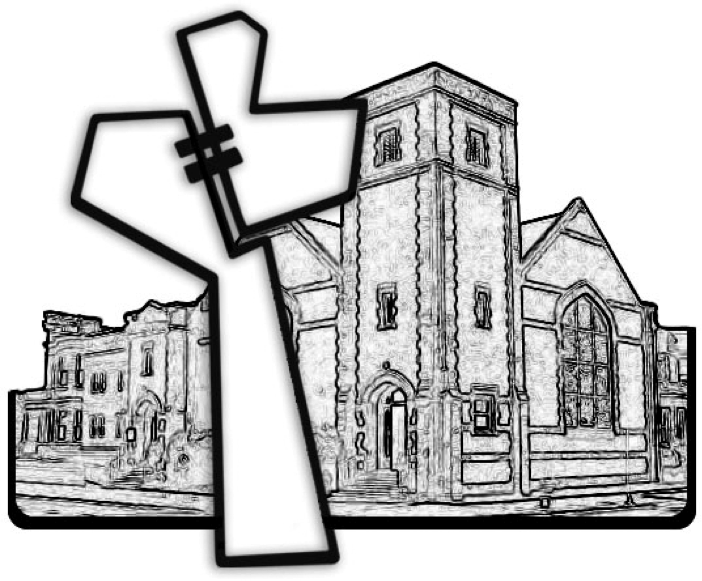 Chicago Community Mennonite ChurchSeptember 27, 2015Worship Participants	Worship Leader:	Jan Lugibihl	Meditation:	Brian Sauder	Song Leader:	Mariell Waltner	Pianist:	Kiva Nice-Webb	Altar:	Janet FriesenTodayNext SundayGreeter:Rochelle Martin KlaassenRosalynn GingerichNursery:Janet FriesenMolly HostetterRochelle Martin KlaassenRussell JohnsonFellowship:Paul MyersJustin BeekerLeigh Peters Fransen 